РЕСПУБЛИКА ДАГЕСТАН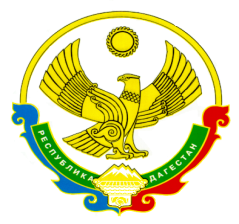 МУНИЦИПАЛЬНОЕ КАЗЕННОЕ ОБЩЕОБРАЗОВАТЕЛЬНОЕ УЧРЕЖДЕНИЕ «ПЕРВОМАЙСКАЯ СРЕДНЯЯ ОБЩЕОБРАЗОВАТЕЛЬНАЯ ШКОЛА» КИЗЛЯРСКОГО РАЙОНА  РД368801 Кизлярский район 								с. Первомайское  ул. Ворошилова 		                        	E-mail:   pervomay78@mail.ruПРИКАЗот 12.09.2022 г.                                                                                            № Об организации и проведении мониторинга качества подготовки обучающихся МКОУ « Первомайская СОШ» Кизлярского района РД  в форме всероссийских проверочных работ в 2022 году.Во исполнение приказа Федеральной службы по надзору в сфере образования и науки от 16.08.2021г. №1139 «О проведении Федеральной службой по надзору в сфере образования и науки мониторинга качества подготовки обучающихся общеобразовательных организаций в форме всероссийских проверочных работ в 2022 году»,  в целях получения объективной информации о степени соответствия образовательных результатов обучающихся требованиям, предъявляемым федеральными государственными образовательными стандартами начального общего, основного общего образования, необходимой для определения эффективности управления качеством образования в части качества подготовки обучающихся и в целях организации и проведения всероссийских проверочных работ (далее – ВПР) в МКОУ «Первомайская СОШ» Кизлярского районаП Р И К А З Ы В А Ю:1. Принять участие в проведении ВПР учащимся 4,5, 6, 7, 8, 10  классов.2. Утвердить график проведения ВПР в МКОУ «Первомайская СОШ» Кизлярского района (приложение 1).3. Назначить школьным координатором, ответственным за организацию и проведение ВПР в МКОУ « Первомайская СОШ»  заместителя директора по учебно-воспитательной работе (УВР) Байсунгурову Н.Н.4. Школьному координатору Байсунгуровой Н.В.:4.1. Организовать своевременное ознакомление лиц, принимающих участие в проведении ВПР в 2022 году, с процедурой, порядком и графиком проведения ВПР.4.2. Получить доступ в личный кабинет федеральной информационной системы оценки качества образования (ФИС ОКО), при необходимости, организовать получение и тиражирование материалов для проведения ВПР.4.3. Внести необходимые изменения в расписание занятий в дни проведения ВПР.4.4. В день проведения ВПР, при необходимости, передать КИМ ВПР, коды участников и протокол соответствия организаторам в аудитории, а критерии оценивания работ – экспертам по проверке.4.5. Организовать выполнение участниками работы.4.6. Организовать проверку ответов участников с помощью критериев в течение дня проведения работы и следующего дня по соответствующему предмету.5. Назначить организаторов в аудитории в период проведения ВПР . Организаторам проведения в аудитории:5.1. Перед проведением ВПР проверить готовность аудитории.5.2. В день проведения ВПР, при необходимости,:– получить материалы для проведения ВПР от школьного координатора;– выдать участникам КИМ ВПР и коды участников.5.3. Обеспечить порядок в кабинете во время проведения проверочной работы.5.4. Заполнить бумажный протокол соответствия.5.5. По окончании ВПР собрать работы участников и передать их школьному координатору.6. Назначить организаторов вне аудиторий в период проведения ВПР . Организаторам вне аудиторий обеспечить соблюдение порядка всеми учащимися во время ВПР.7. Организовать присутствие общественных наблюдателей в МКОУ «Первомайская СОШ» в день проведения ВПР на протяжении всего периода проведения проверочной работы .8. Назначить техническим специалистом по сопровождению проведения ВПР  учителя информатики Фарзалиева Ф.И. Техническому специалисту оказывать профильную помощь школьному координатору во время организации и проведения ВПР.9. Назначить экспертов по проверке ВПР . Экспертам по проверке осуществить проверку ответов участников ВПР по соответствующему предмету в соответствии с критериями оценивания работ, полученными от школьного координатора, в течение дня проведения работы и следующего за ним дня.10. Контроль исполнения приказа оставляю за собой.Директор МКОУ «Первомайская СОШ»_________    Магомедов А.М.С приказом ознакомлен (а): Байсунгурова Н.В.Фарзалиев Ф.И.Приложение 1
График проведения всероссийских проверочных работ в Сводный график проведения ВПР в МКОУ « Первомайская СОШ»  в 2022- 2023 уч. году4 класс5 класс6 класс7 класс8 класс10 класс15 марта математика17 мартабиология15 мартаматематика 03 апреляматематика10 апреляматематика09 мартагеография16 марта Русский язык (часть 1.- 2.)18 мартаистория16 марта Русский язык04 апреляРусский язык11 апреля русский язык09 мартагеография17 марта окружающий мир20 мартаматематика20 мартаобщественно – научный предмет05 апреляестественно - научный предмет12 апреляестественно - научный предмет09 мартагеография17 марта окружающий мир21 марта русский язык21 мартаестественно - научный предмет06 апреляобщественно – научный предмет13 апреля общественно – научный предмет09 мартагеография17 марта окружающий мир21 марта русский язык21 мартаестественно - научный предметс 14 апреля( 5 дней) английский язык                                 (на компьютерах)13 апреля общественно – научный предмет09 мартагеография